　　　　　　　　　　　　　　　　　　　　　　 　　　 2019年8月7日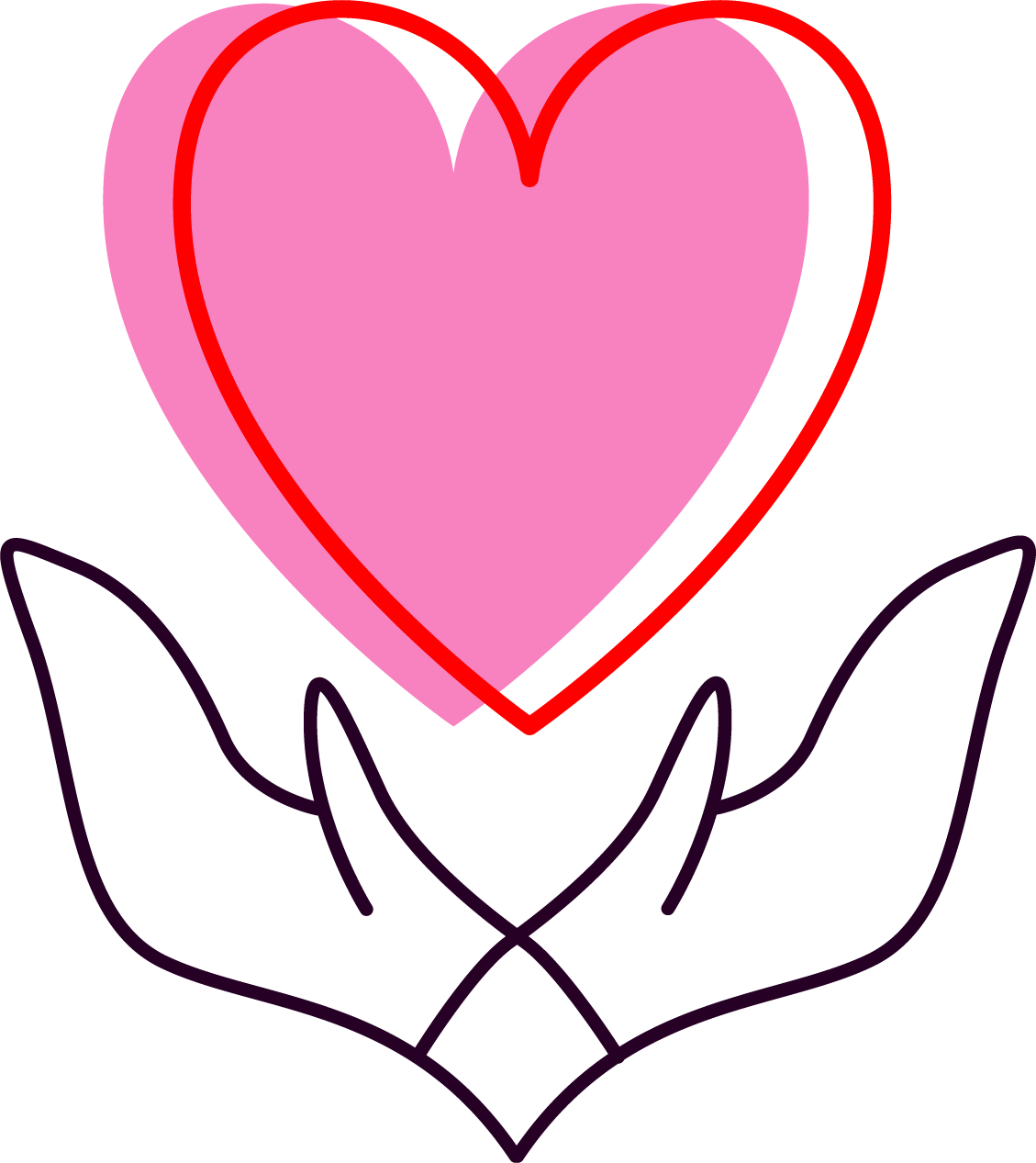 国際ロータリー第２７２０地区各ロータリークラブ会長・幹事　様米山記念奨会学部門長　土谷　壮司米山奨学生選考委員長　山田　公也２０２０学年度米山記念奨学生選考面接官の募集について　皆さまには、ますますご清栄のこととお喜び申し上げます。　平素より米山記念奨学会の事業に対し、ご理解とご協力を賜り厚くお礼申し上げます。　さて、2019学年度も4月から米山奨学生をお世話していただき早くも4カ月が経過しました。　早いもので、2020学年度の奨学生の選考をする時期がやってきます。米山に興味がある方　カウンセラー・世話クラブ・米山委員をご経験されている方、ぜひご応募ください。　今年度は下記の日程で選考会を開催いたします。米山奨学生としてふさわしい学生を、書類審査及び面接により審査し、奨学生を選考するものであります。尚、熊本2名、大分2名ですので、応募が多数の場合は米山奨学生選考委員会へご一任いただきたく存じます。よろしくお願い申し上げます。記面接会場開催予定日【熊本会場】12月14日予定　【大分会場】12月15日予定2020学年度米山奨学生選考面接官に応募します。貴クラブ名　　　　　　　　　　　　　　　　　　　　　　　　　　　　　　　　　ご氏名　　　　　　　　　　　　　　　　　　　　連絡先　　　　　　　　　　　　2019年９月30日までにご回答下さい。ご回答　　地区事務所　FAX 096-355-2720